Dear Prospective Parent; Thank you for your interest in Bethany School. As a ministry of Bethany Church, our desire is to partner with parents to help students grow spiritually and academically. Bethany School is open to families who are supportive of our philosophy, objectives, and standards of education.  Our purpose is to serve families who desire a distinctly private Christian education for their children.  As you consider applying for admission to our school, please read through our Statement of Faith and our Code of Conduct documents, which are attached to this packet.  These explain our vision, mission, core beliefs and our expectant student learning results.  Bethany Church and School believe, teach, and practice a literal interpretation of the Word of God. As a parent, being able to support foundational principles and policies of Bethany School will help your child grow to BELIEVE, ACHIEVE, and SUCCEED. At Bethany School, we integrate biblical principles into every subject taught at our school. Our staff is committed to academic excellence, along with teaching students how to apply the truths of God’s Word to every aspect of life.  We look forward to partnering with you as your child grows spiritually, academically, physically and emotionally.  May God Bless you,Mrs. Janice PetersonInterim - Principal  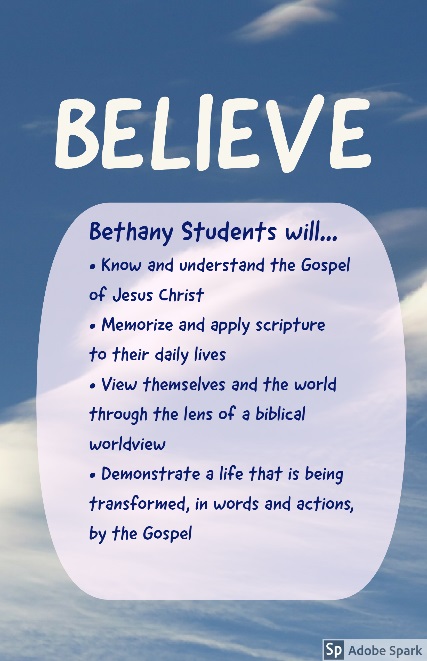 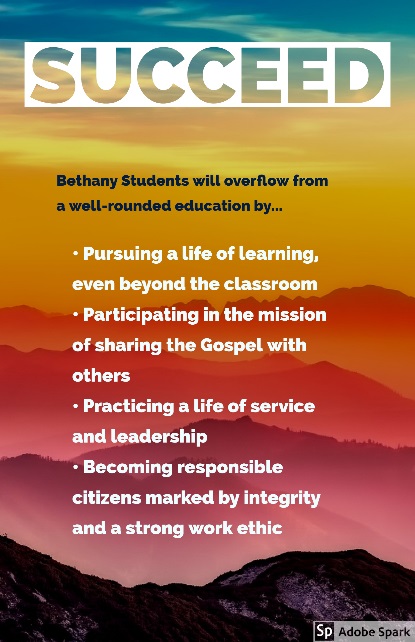 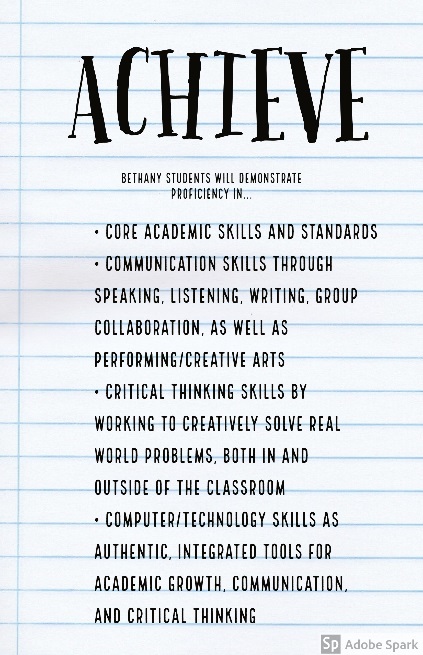 This page intentionally left blankADMISSIONS  ADMISSIONS  Nondiscriminatory Policy Bethany School admits students of any race, color, national, or ethnic origin to all the rights, privileges, programs and activities generally accorded or made available to students at the school. It does not discriminate on the basis of race, color, national, or ethnic origin in administration of its educational policies, admissions policies, or other school administered programs. Admittance Procedures Parents who wish to admit their child(ren) into Bethany School, must first have the child assessed, participate in an interview with an administrator, and then complete an enrollment packet. Upon application to Bethany School, parents are agreeing to support the policies and guidelines set forth in the Parent-Student Handbook, including but not limited to Bethany Church/School’s statement of faith, its mission, financial policies, code of conduct, and other policies contained within the handbook pertaining to technology, harassment/bullying, gender identity, etc.  Egregious failure to abide by school rules or policies may be considered a breach of contract and thereby result in dismissal from school.  A complete application needs to be submitted to the front office, and should include the past 2 years report cards and test scores*In addition to the application, the following is required: An assessment, conducted by school personnel showing appropriate grade level performance An interview with the school principal upon completion of the assessment Complete all necessary forms and other paperwork  Payment of assessment fee and registration feesPayment of the first month of tuition before the first day of schoolCopies of requested student records  For Middle School students a positive referral is received from the most recent school Complying with all federal, state, local, and school health requirements including supplying immunization and physical records  Desire to learn about our Savior, Jesus Christ Acceptable behavior as shown on report cardsPotential to succeed at Bethany School Commitment to this program  Upon admittance, you may make an appointment with the school bookkeeper to set up an account.  New students in grades one through eight will be considered temporary students for the first complete quarter following admission, allowing a period of time for the school and the parents of the student(s) to evaluate this new, very important relationship. At the beginning of the second quarter, the temporary student status will automatically be lifted.Admission and enrollment of students at Bethany School is a privilege, not a right. Parents must understand that continued enrollment and re-enrollment of their children is dependent on their support of the school, its policies, and its staff.  We are a Christian School. Everything we say and everything we do is for Jesus. We are an evangelical school. That means we may accept students into our program who are still learning about our Savior, Jesus Christ. We expect that all students and their families, regardless of their personal beliefs, respect our statement of faith and the beliefs of this school and church while attending Bethany School. We expect our students conduct to be exemplary following biblical teachings and standards. In making this application, you are agreeing to the following contract or Terms of Agreement:  I understand that:Registration will be based upon prior school conduct, academic record, attendance record, and other pertinent factors. The registration fee is NON-REFUNDABLE.  Tuition accounts must be kept current.The annual Tuition is divided into 10 or 11 payment periods. The first payment is due on August 1st. Subsequent payments are due on the 1st of each month, September through May (June).  A late charge of $45 will be assessed if payment is not received by the 15th of the month (or noon the last day school is in session prior to the 15th).  Two consecutive missed tuition payments are considered grounds for dismissal from Bethany School. Repeated missed tuition payments (not consecutive), are also considered grounds for dismissal from Bethany School.The administration has full discretion in the discipline of my child in accordance with school policy.  The administration has full authority for class placement.  Students entering Kindergarten must be 5 years old by September 1st.  According to law, all students must provide a record of up-to-date immunizations. I authorize Bethany School to give consent to any necessary medical treatment for my child, in case of an emergency when I cannot be reached.  Per your signed Medical Treatment Consent and Liability Release Form.I agree to support the school’s policies and statement of faith as outlined in the Student Handbook, including the Code of Conduct. I acknowledge that the administration reserves the right to dismiss any student/family who does not comply or support the policies therein.  THE BELIEFS OF BETHANY CHURCH & SCHOOL Because the mission of the school is to be a bridge to the church, all staff will work toward the same mission and under the same Statement of Faith as Bethany Church. We encourage all families to make church a part of their lives and invite them to worship with us at Bethany Church on Sundays, if they don’t already have a church home.  BETHANY’S VISION  We desire to glorify God and see people transformed into passionate disciples of Jesus.  The pathway to that vision is through “The Big Three: CONNECT, GROW, GO”.  STATEMENT OF FAITH (Section III, Bethany Church Constitution)  We recognize the authority of the Bible as the Word of God.  We do not recognize the authority of creeds as issued by men as authoritative and binding, but we do offer in all humility and sincerity the following Statement of Faith. THE BIBLE    We believe in the Scriptures of the Old and New Testaments as inspired of God and inerrant in the original writings.   This means that all facts (theological, doctrinal, historical, numerical, chronological, scientific, etc).that Scripture intends to affirm are exempt from error in whole and in part.  The Scriptures are the supreme and final authority in faith and life.  By this we mean that the Spirit of God has exerted supernatural influence on all writers and that guarantees the trustworthiness of their canonical writings. (II Timothy 3:16.  II Peter1:21) GOD    We believe in One God, eternally existing in Three Persons:  God the Father; God the Son; and God the Holy Spirit; yet being only One God. We believe in God the Father, Creator of heaven and earth, perfect in holiness, infinite in wisdom, and measureless in power.   We rejoice that He concerns Himself mercifully in the affairs of men, that He hears and answers prayer, and that He saves and keeps all who trust His Son for salvation.  JESUS CHRIST   We believe in Jesus Christ the second person of the god head, co-equal and coeternal with God.  God’s only begotten Son, born of a virgin, sinless in His life:  that He died for our sins, according to the Scriptures, as a substitutionary sacrifice, that all who believe in Him are justified on the grounds of His shed blood; that He not only died on the cross for our sins, but that He is now at the right hand of God the Father, acting as our High Priest and our Advocate before the Father; that He is coming again in power and great glory to set up His Millennial Kingdom upon the earth. HOLY SPIRIT   We believe in the Person of the Holy Spirit, the third person of the God head, coequal and co-eternal with God, who came from the Father to convict the world of sin, of righteousness, and judgment; to regenerate, sanctify, and seal forever those who have been born again through faith in Jesus Christ. MANKIND   We believe God is the Author and Creator of all people. We believe God originally created persons, male and female, in the image of God and free from sin. We believe all people are sinners by nature and choice and are spiritually dead. We believe that God loves, values and desires a personal relationship with all people, regardless of race, color, ethnicity, gender, sexual orientation, gender identity or gender expression. We also believe that the Holy Spirit regenerates all those who repent of sin and trust Jesus Christ as Savior and Lord. We believe God established marriage to be a lifelong covenant relationship between one man and one woman. Marriage so defined is the only permissible context for intimate sexual expression and is the foundation for the human family. We further believe that human life is precious and should be protected from beginning, at fertilization, until death. 	 	 SALVATION   We believe that each individual is born in sin, and therefore, is a sinner by nature, having nothing whereby he might justify himself before God the Father; that each individual must, therefore, accept the death of Jesus Christ on the cross as for themselves, and must ask His forgiveness for their sins; that having accepted Jesus Christ as their Savior they are spiritually born again and are thereafter children of God and members of the family of God for time and eternity.  THE CHURCH   We believe that the church universal is composed of all born again believers, beginning at the day of Pentecost and continuing through the end of this present age, and that in heaven the church universal will be the bride of Christ; that the local church is composed of born again believers who have voluntarily united together for the purpose of worshiping God, ministering to the saints (fellow believers), evangelizing the world, and discipling new believers. BETHANY CHURCH DISTINCTIVES   We believe that our distinctives are scripturally sound; (1) the pre-eminence of Jesus Christ as our living Lord and Savior; (2) the supreme authority of the scriptures; (3) the competency of the individual in direct approach to God; (4) the priesthood of all believers; (5) the necessity of a born again church membership; (6) the symbolic ordinance of believers baptism by immersion and the Lord’s Supper; (7) the autonomy of the local church and its fellowship with other Baptist churches; (8) the separation of Church and State; (9) ultimate authority rests with the congregation which means equal rights to all; (10) a world-wide program of missionary and evangelistic activity in obedience to the command of scripture. Bethany Church Services : Pastor Jeff Levine, Lead Pastor (562)597-2411    www.bethanylb.org Traditional Worship Service  	         	          9:00 A.M. Modern Worship Service 	  	          10:45: A.M. Children's Church (4 yrs. - 5th grade)           9:00 and 10:45 A.M. Youth Groups (Middle & High School)          9:00 A.M.          In addition, there are a number of small Growth groups that meet throughout the week. 2019-2020 Bethany School Tuition & FeesAssessment Fee (New students only)	 					$25The assessment fee is due when the student is evaluated by a grade-level teacher.  This fee is non-refundable.Annual Registration Fee (NON-REFUNDABLE)				             $395The annual registration fee covers the cost of Association of Christian Schools International (ACSI) student membership, standardized testing, curriculum, yearbook and office costs. This fee is due with the application and guarantees the students a spot in a classroom, to be determined by the administrator. THIS FEE IS NON-REFUNDABLE.  Activity Fee 									$85The activity fee covers the cost of field trips and bus transportation for class activities and is due prior to the first day of school. This fee will be billed to the statement. Technology Fee									$30The technology fee covers the cost of maintaining and updating our technology and is due prior to the first day of school. This fee will be billed to the 1st statement. Tuition 									Tuition may be paid in monthly installments from August through May, due the first of every month.  However, if you choose to pay the entire tuition in one installment ahead of time, you will receive an 8% discount.  Payments may be made with cash, check, or credit/debit cards with a Visa or MasterCard logo.*Revised January 2019 **Subject to changeLate Charges 									Tuition is due on the first of each month.  Accounts that are not paid completely by noon on the 15th will be assessed a late charge of $45.  Students may not be permitted to attend class if their account balances are not paid by the end of the month.Daycare Charges 								$6.00 per/hour 	Daycare charges are billed at $6.00 per hour in ½ hour increments.  Charges billed for the current month will be shown on the next month’s statement.  Morning daycare charges accrue from 6:30 A.M. - 8:00 A.M. and afternoon daycare from 3:30 P.M. - 6:00 P.M.  Parents who arrive after 6:00 P.M. will be charged $15 for any portion of 15 minutes used. (i.e. late arrivals between 6:01 - 6:15 P.M. will be charged $15; a parent who arrives any time between 6:16 - 6:30 P.M. will be charged $30.)Referral Discount 			                      			          1 month tuition/one child	We encourage you to refer friends & family to .  To show our thanks, when a student you have referred enrolls at Bethany, we will discount 1 month of one child’s tuition from your bill.This page intentionally left blankBETHANY SCHOOL CODE OF CODUCTBethany School is established upon biblical principles and standards. Our goal is to honor the Lord Jesus Christ by providing students an education based upon academic excellence and biblical principles in all areas.  Cooperation from the home is expected. By enrolling their children in Bethany School, parents are agreeing to support the policies and guidelines set forth in the Parent-Student Handbook, including but not limited to: Bethany Church/School’s statement of faith, its mission, financial policies, code of conduct, and other policies contained within the handbook pertaining to technology, harassment/bullying, gender identity, etc.  Failure to comply with school rules or policies may be considered a breach of contract and thereby result in dismissal from school. Bethany School reserves the right to take disciplinary action, suspend, and/or dismiss any student whose conduct or progress is considered by Bethany School, in its sole and absolute discretion, to be unsatisfactory and/or in violation of its mission and beliefs.We expect our students to be  Kind.·         We are patient with each other, just as God is patient with us.·         We keep our hands, feet, and objects to ourselves.·         We use appropriate and polite language.Safe.·         We play by all the rules, whether in the classroom or on the playground.·         We walk to and from our classrooms in quiet and orderly manner.·         When the bell rings, we FREEZE immediately.  When an adult blows the whistle,           we WALK to the class line up area and wait quietly until our teacher arrives.            Bell = Freeze! Whistle = Walk!Respectful.·         We respect others and their property.·         We wait to be recognized before we speak in class or to an adult.Ready.·         We follow directions the first time.·         We do our best on all our work and complete it on time.·         We are prepared for the school day with our completed work.·         We are prepared for each lesson and listen to the teacher’s instructions.Bethany Students are expected to refrain from behavior that is contrary to our school’s policies, in school, on school trips, or any other time they are representing Bethany School.  The following list outlines the behaviors that are deemed inappropriate and will result in some form of disciplinary action. Defiance to school personnelDisruption to school activitiesAdherence to dress code policyExcessive tardies and/or absenteeismDisrespect toward students and staffLeaving school grounds without permissionRacism or any other forms discriminationObscenity in any formLying, cheating, or plagiarismStealing, littering, vandalism, and/or use of incendiary materialGossip, fighting, threatening, or bullyingUse/possession of illegal/controlled substances, including alcohol, drugs, tobacco, etc.Use/possession of fireworks, firearms, or weapons ( authentic, look-alike and/or representations of)Inappropriate use of technology, including hacking, sexting, cyberbullying, cyber-pornography, (on or off campus, via phones, computers, or through texts, social media, or online gaming, etc.)Any inappropriate sexual behaviors, including but not limited to, public displays of affection, dirty jokes, inappropriate sexual conversations, possession of pornography, sexual harassment, homosexual behavior, or any other behavior of an intimate sexual nature beyond marriage between one woman and one man.  Parent Name_______________________________ Student Name_________________________________Parent Signature_______________________________________________Date______________________Student Signature (if 6th, 7th, 8th grade) ________________________________________________________ APPLICATION FOR ADMISSION	    School Year  20__________ Student Name_____________________________________________________ Entering Grade_______ Age on September 1st _____Birthdate ______________Birthplace_______________________________ Address______________________________________________________________________________ Contact Phone_____________________________ Email ______________________________________ Student resides with:  	____Both Parents       ____Mother      ____Father       _____Grandparents ____Mother/Stepfather ____Father/Stepmother   _____Other__________________________________ FAMILY INFORMATION FATHER/Legal Guardian__________________________________________________________________ Home Address_________________________________________________________________________  Cell Phone_______________________________ Work Phone___________________________________ **Email ________________________________________________________________________________ Occupation/Place of Employment__________________________________________________________ MOTHER/Legal Guardian_________________________________________________________________ Home Address__________________________________________________________________________  Cell Phone_______________________________ Work Phone____________________________________ **Email _________________________________________________________________________________ Occupation/Place of Employment___________________________________________________________ SIBLINGS/ Name 	 	 	Age 	 	 	School Attending _____________________________________________________________________________________________________________________________________________________________________________________________________________________________________________________________________ Other Family Members Living in this Household_________________________________________________ ** Must have an email BACKGROUND INFORMATION  Last School Attended____________________________________________________________________    Address______________________________________________________________________________ Grade Level_________   Passed_____  Retained_____   Last Teacher _____________________________ Has the student ever repeated a grade?   _____Yes     _____No            If YES, please explain below:   _____________________________________________________________________________________ Previous School Attended by this student & Address                  	     Grade  	                   	Years/Date ______________________________________________________________________________________________________________________________________________________________________________ Has the student ever been dismissed, suspended, or expelled?   	 	_____Yes     _____No             Has the student ever been identified with behavior or academic challenges? 	_____Yes     _____No             If YES, does the student have an IEP or 504 Plan?_________ With which district?_____________________                                (If YES, please explain and provide copies of any documents.) ______________________________________________________________________________________                               Are there custody issues or any court orders affecting this child?  	 	_____Yes     _____No                             (If YES, please explain and provide copies of any court documents.) _______________________________________________________________________________________________ Are there any unusual factors in this child’s life?  	 	 	 	_____Yes     _____No                                   (Death in the family, multiple residences, etc. If YES, please explain.)  ____________________________________________________________________________________________________________________________________________________________________________________________________________________________________________ Does the child receive regular medication?   	 	 	 	 	_____Yes     _____No                                   (If YES, please explain purpose of medication and if needed during school hours.)                                   ______________________________________________________________________________________________________________________ Does the child have any other limitations or handicaps?   	 	 	_____Yes     _____No                                   (If YES, please explain.)                                   _______________________________________________________________________________________________________________________ Share with us some of your child’s strengths and challenges. What makes your child unique? ___________________________________________________________________________________________________________________________________________________________________________________________________________________________________________________________________________________________________________________________________________________________________________________________________________________________________________________ CHURCH INFORMATION  Does your family currently attend church together? 	 	 	 	_____Yes     _____No              If YES, which church?__________________________________________________________________________________________________ How often? _____Regularly   _____Occasionally    _____Seldom   Who attends?______________________  Are you a member of your church? 	 	 	 	 	 	_____Yes     _____No          OTHER INFORMATION  How did you hear about Bethany School? _____Bethany Church  _____ Website  _____Advertisement _____Friend (Who?) ______________________________________________________________________   Please give a statement about why you wish to send your child to Bethany School. __________________________________________________________________________________________________________________________________________________________________________________________________________________________________________________________________________________________________________________________________________________________________________________________________________________________________________________________________________________________________________________________________________ In making this application, you are agreeing to the following contract or Terms of Agreement:  I understand that:Registration will be based upon prior school conduct, academic record, attendance record, and other pertinent factors. The registration fee is NON-REFUNDABLE.  Tuition accounts must be kept current.The annual Tuition is divided into 10 or 11 payment periods. The first payment is due on August 1st. Subsequent payments are due on the 1st of each month, September through May (June).  A late charge of $45 will be assessed if payment is not received by the 15th of the month (or noon the last day school is in session prior to the 15th).  Two consecutive missed tuition payments are considered grounds for dismissal from Bethany School. Repeated missed tuition payments (not consecutive), are also considered grounds for dismissal from Bethany School.The administration has full discretion in the discipline of my child in accordance with school policy.  The administration has full authority for class placement.  Students entering Kindergarten must be 5 years old by September 1st.  According to law, all students must provide a record of up-to-date immunizations. I authorize Bethany School to give consent to any necessary medical treatment for my child, in case of an emergency when I cannot be reached.  Per your signed Medical Treatment Consent and Liability Release Form.I agree to support the school’s policies and statement of faith as outlined in the Student Handbook, including the Code of Conduct. I acknowledge that the administration reserves the right to dismiss any student/family who does not comply or support the policies therein.  By signing this contract, you agree to be responsible for the above financial obligations and school policies. ____________________________________________ 	______________________________________________                           Father/Stepfather/Guardian 	 	 	Date 	 	Mother/Stepmother/Guardian 	 	       Date For office use only:  Must be completed before admission__________ Interview Date with administrator ____________________________________________ __________ Assessment Date with teacher________________________________________________ _____Application 	                                       _____Immunization records			_____ Assessment teachers’ 								recommendation_____Registration Fee 		   _____Birth Certificate (copy)(K only)	_____Last Report Card (K-7)  		 _____Physical form (Kinder only)_____Signed Code of Conduct  	                _____Former School Referral Form (Middle School Only)_____Signed Emergency Form                 _____ Former School Transcripts                	Approval for admission to Bethany School  -- date ______________________________________________________________     _____________________________________________Principal					Assistant Administrator	 	 	 Former School Reference Form (Middle School Only)  To be completed by parent/guardian:  Student Name________________________________________________________ Date of Birth___________ Is applying for grade_______________  at  Bethany School, Long Beach.    I hereby authorize the release of my child’s school records to Bethany School.   Parent Signature______________________________________________________Date______________ To be completed by your former school: Thank you for taking time to complete this referral and for sending copies of this student’s transcripts.  School ___________________________________________________Phone_______________________ Address______________________________________________________________________________ How long has this student been enrolled at your school?_______________________________________ Principal’s Name_______________________________________________________________________ Please rate this parent/guardian’s  Most recent teacher________________________________________________________Grade_______ Please rate the student on the following:  K- 3rd Grade4th GradeIncludes Sacramento Trip5th GradeIncludes Grand Canyon Trip6th-7th GradeIncludes Catalina(6th) Gleanings(7th) Trips**8th GradeDoes NOT Include East Coast Trip1st Child$750per month$845per month$870per month $850per month$840per month2nd, 3rd, 4th Child$675per child per month$770per child per month$795per child per month$775per child per month$765 per child per monthExcellent Good Poor Comment:  Support of school Financial record Excellent Good Average Fair Poor Academic performance Attendance Attitude Effort Work habits Social skills Respect toward others Behavior  